９．会場略図　　新潟県看護研修センター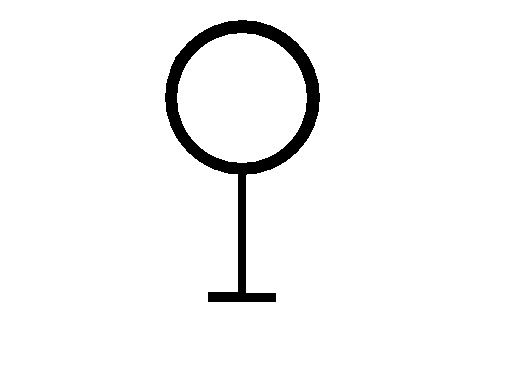 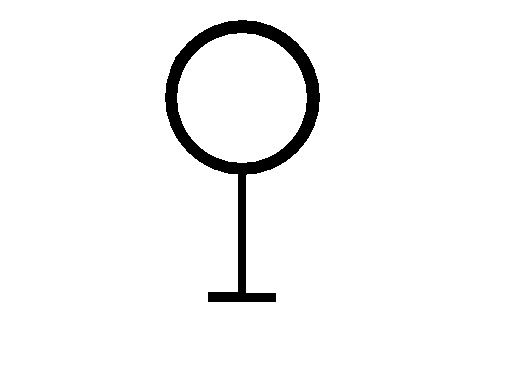 ※　JR：新潟駅より越後線で白山駅下車　南口出てすぐ看護教員研修　開催要項看護教員研修　「　看護実践能力の育成に向けた授業展開　」看護教員研修　開催要項看護教員研修　「　看護実践能力の育成に向けた授業展開　」１．ねらい・看護教育者の教育実践能力の向上を図るため、学生をアクティブにする授業展開ができる。２．主　催公益社団法人　新潟県看護協会３．日　時平成30年10月20日(土）　10：00～16：00４．会　場新潟県看護研修センター〒951-8133　新潟市中央区川岸町2丁目11TEL　025-265-1225５．対　象看護教員　80名６．内　容講義①アクティブ・ラーニングを展開するために必要な事柄や留意すべき事項②学生が主体的に動くグループワークの方法　・グループワークを始める前に準備しておくこと　・グループワークの練習について　・グループワークをより活性化するための工夫講師　三浦　真琴　関西大学　教育推進部　教授７．日　程　 9:20～ 9:50　　受付　 9:50～10:00　　オリエンテーション　10:00～12:00　　講義・演習　12:00～13:00　　休憩　13:00～16:00　　講義・演習８．受講料会員　3,000円　　非会員6,000円